DANH MỤC BIỂU ĐỒHình 1: Sản lượng và năng suất cà phê Brazil 2007 - 2019	9Hình 2: Năng suất cà phê của Brazil giai đoạn 2011 -2021	11Hình 3: Tỷ lệ cà phê thô và cà phê chế biến tại Brazil từ 2010-2019	12Hình 4: Khối lượng và giá trị xuất khẩu cà phê của Brazil từ 2008 - 2019	15Hình 5: Cơ cấu xuất khẩu cà phê của Brazil từ 2008-2019	15Hình 6: Thị trường chính xuất khẩu cà phê nhân xô của Brazil năm 2018-2019	16Hình 7: Giá xuất khẩu cà phê của Brazil qua các năm so với Việt Nam	17Hình 8: Nhập khẩu cà phê của Brazil 2008 - 2019	18Hình 9: Nguồn nhập khẩu cà phê của Brazil năm 2018-2019	19Hình 10: Tiêu thụ cà phê trong nước của Brazil 2001-2019	20Hình 11: Năng suất cà phê của Brazil giai đoạn 2011 -2021	22DANH MỤC BẢNGBảng 1: Số liệu cơ bản về kinh tế Brazil 2016 - 2020	5Bảng 2: Diện tích cà phê theo từng chủng loại của Brazil 2018 - 2019	7Bảng 3: Tồn kho cà phê tại Brazil từ năm 2015-2019	21I. Giới thiệu chung1.1. Thông tin cơ bảnTên quốc gia: Cộng hòa Liên bang BrazilThủ đô: BraziliaTổng diện tích: 8.349.320 km2Dân số: 212.913.251 (tháng 11/2019), đứng thứ 5 thế giớiThành phần: Da đen 7.6%, da trắng 47.7%, người lai 43.1%, các nhóm khác 1,6%Tôn giáo: Công giáo 73,6%; Tin lành 15,4%Ngôn ngữ: Tiếng Bồ Đào Nha (chính thể), Tây Ban Nha, Anh, Pháp.Đơn vị tiền tệ: Brazil RealVị trí địa lý: Phía đông Nam Mỹ, phía đông giáp giới Đại Tây Dương với bờ biển dài 7.491 km. Bra-xin có đường biên giới với tất cả các nước Nam Mỹ trừ Chi lê và Ecuador, toàn bộ kéo dài1 4.691 km (giáp với Argentina: 1.224 km, Bolivia: 3.400 km, Colombia: 1.643 km, Guiana thuộc Pháp: 673 km, Guyana: 1.119 km, Paraguay: 1.290 km, Peru: 1.560 km, Suriname: 597 km, Uruguay: 985 km, Venezuela: 2.200 km)Địa hình: Đa số bằng phẳng và hơi dốc về phía các vùng đất thấp ở miền bắc; có vài vùng đồng bằng, đồi, núi, và vành đai hẹp vùng duyên hảiMôi trường: Các vấn đề hiện nay: nạn phá rừng ở vùng lòng chảo Amazon; ô nhiễm nước và không khí ở Rio de Janeiro, Sao Paolo và vài thành phố lớn khác; đất đai thoái hóa và ô nhiễm nước do các hoạt động khai thác mỏ không phù hợp, tràn dầu.Nguy cơ thiên tai: Hạn hán ở miền đông bắc; lụt và thỉnh thoảng có đông giá ở miền nam.Khí hậu, thời tiết: Hầu hết nhiệt đới, riêng ở miền nam khí hậu ôn đới1.2. Kinh tế Brazil	Nền kinh tế Brazil chính thức rơi vào suy thoái do tác động nghiêm trọng của đại dịch toàn cầu Covid-19 khiến hơn 120.000 người tại quốc gia này thiệt mạng và đẩy hàng triệu người khác vào tình trạng thất nghiệp. Theo Viện Địa lý và thống kê Brazil (IBGE), tổng sản phẩm quốc nội (GDP) của Brazil đã giảm 9,7%, phản ánh tác động của tình trạng đóng cửa nền kinh tế trên diện rộng đến tiêu dùng và đầu tư, đồng thời gây ra làn sóng phá sản doanh nghiệp. So với cùng kỳ năm ngoái, GDP của Brazil thấp hơn 11,4%.Các nhà phân tích cho biết, mức sụt giảm kỷ lục trong quý II-2020 đã vượt qua tổng tổn thất của bất kỳ cuộc suy thoái nào, trong tổng số 9 lần Brazil phải đối mặt với suy thoái trong 40 năm qua. Giới đầu tư cũng đặc biệt lo ngại Tổng thống Jair Bolsonaro có thể nới lỏng hoặc thậm chí từ bỏ giới hạn chi tiêu bắt buộc, vốn đóng vai trò quan trọng với nền kinh tế Brazil, một động thái có nguy cơ khiến dòng vốn chảy ra khỏi thị trường đang phát triển.Nhiều nhà kinh tế hy vọng, dữ liệu quý II-2020 đã phản ánh tình hình tồi tệ nhất của cuộc khủng hoảng và nền kinh tế Brazil sẽ phục hồi trong giai đoạn cuối năm. Trước một loạt dữ liệu mới đối với hoạt động sản xuất, dịch vụ và doanh số bán lẻ, hầu hết các nhà phân tích cho rằng, nền kinh tế Brazil có khả năng sẽ giảm 5-6%, thay vì mức 8% hoặc 9% như một số dự đoán vào thời điểm đỉnh điểm của cuộc khủng hoảng. Kinh tế Brazil cũng dự báo sẽ tăng trưởng 3% trong năm 2021.Tổng thống Jair Bolsonaro cho biết sẽ gia hạn chương trình phân phát tiền mặt khẩn cấp cho đến tháng 12. Tuy nhiên, khoản tiền hỗ trợ người nghèo tại quốc gia này sẽ giảm từ 100 USD xuống còn 50 USD. Tổng thống Jair Bolsonaro cũng thông báo sẽ trình quốc hội một gói cải cách hành chính trong nỗ lực cắt giảm chi phí.Tổng sản phẩm quốc nội của Brazil đã vượt 1000 tỉ USD, nếu tính theo sức mua tương đương là 1.800 tỉ USD, đưa nước này trở thành nền kinh tế lớn thứ 8 trên thế giới và là nền kinh tế lớn nhất ở Mỹ Latin. Sự phát triển về khoa học và công nghệ của đất nước là yếu tố hấp dẫn đối với sự đầu tư trự tiếp từ nước ngoài, với khoảng 20 tỉ USD một năm vào cuối năm ngoái, so với mức 2 tỉ USD/một năm ở thập kỷ trước, đây là mức tăng đầu tư đáng chú ý. Brazil là thành viên của nhiều tổ chức kinh tế như Mercosur, SACN, G8+5, G-20 và Cairns Group, với hàng trăm đối tác thương mại. Các đối tác thương mại chính của Brasil là: EEC (26% thương mại), Hoa Kỳ (24%), Mercosur, Mỹ Latin (21%) và các nước châu Á (12%).Bảng 1: Số liệu cơ bản về kinh tế Brazil 2016 - 2020Nguồn: https://data.worldbank.org/country/brazil1.3. Nông nghiệp BrazilCây cà phê đến Brazil từ thuộc địa Guiana thuộc Pháp vào năm 1723 (xung quanh mốc thời gian này vẫn còn nhiều tranh luận). Ban đầu việc trồng cà phê chậm phát triển, tuy nhiên, cho đến năm 1732, khi thống đốc bang Pará và Maranhao thúc giục trồng trọt. Mười sáu năm sau, đã có 17.000 cây ở Pará. Từ năm đó, tiến độ mở rộng diện tích chậm lại và ổn định, đến năm 1770, Pará đã xuất khẩu cà phê đến các nước ở châu Âu – theo All about Coffee, William Harrison Ukers.Đến nay, cà phê đã là cây trồng nông nghiệp chính ở Brazil, chúng đóng một vai trò quan trọng của nền kinh tế của quốc gia rộng lớn này. Sản lượng lớn cà phê ở quốc gia này là các loại cà phê thương mại, và được trồng trong các trang trại khổng lồ, được canh tác và thu hoạch bằng máy móc tiên tiến để tối đa hóa sản lượng sản xuất. Một phần là vì điều kiện thổ nhưỡng, lịch sử canh tác lâu đời của Brazil phù hợp với các loại các phê này, cũng có thể vì việc chuyển đổi sang trồng cà phê chất lượng cao cực kỳ khó khăn.Mặc dù cây cà phê không phải là cây bản địa của Brazil, nhưng Brazil là nước sản xuất cà phê lớn nhất thế giới trong hơn 150 năm qua, và hiện đang cung cấp 40% sản lượng cà phê toàn cầu với sản phẩm đặc trưng là Arabica với vị đậm vừa và chua nhẹ (80% Arabica, 20% Robusta).Ngành nông nghiệp Brazil đã trải qua nhiều thời kỳ thăng trầm trong quá trình xây dựng và phát triển. Đến những năm 80 của thế kỷ trước, nông nghiệp nước này mới có sự thay đổi toàn diện khi Brazil tích cực khai khẩn, cải tạo và sử dụng vùng đất cao nguyên Serado, có diện tích rộng hơn 200 triệu ha, chiếm khoảng một phần tư diện tích nước này.Chính phủ đầu tư xây dựng cơ sở hạ tầng, cung cấp tín dụng giúp nông dân thực hiện chương trình cải tạo đất, trồng trọt cùng với sự  hỗ trợ khoa học của Cơ quan nghiên cứu nông nghiệp Brazil (EMBRAPA), thuộc Bộ Nông nghiệp biến vùng đất Serado khô cằn do nhiễm nhôm và a-xít thành vùng chuyên canh nông nghiệp năng suất cao, tạo bước đột phá cho ngành nông nghiệp. Diện tích đất canh tác của Serado từ mức 200 nghìn ha năm 1955, tăng lên gần 60 triệu ha, góp phần đưa sản lượng nông nghiệp Brazil tăng gấp ba lần.Hiện nay, Serado còn nhiều tiềm năng để mở rộng diện tích canh tác, trồng trọt. Các cơ quan nghiên cứu dự báo có thể khai khẩn, mở rộng đất canh tác, trồng trọt ở Serado khoảng 145 triệu ha và nâng diện tích đất nông nghiệp của Brazil tăng thêm 25% so với diện tích canh tác nông nghiệp của Mỹ.Nhờ việc mở rộng diện tích canh tác và thời tiết thuận lợi, sản lượng bông, đậu nành, ngũ cốc niên vụ 2007-2008 của Brazil đã lần đầu tiên đạt mức kỷ lục, đưa nước này trở thành một trong những quốc gia xuất khẩu nông sản hàng đầu thế giới.II. Thực trạng sản xuất cà phê2.1. Biến động sản xuất Tại Brazil, cà phê ban đầu được trồng chỉ để tiêu dùng trong nước, cho đến thế kỷ 19, khi nhu cầu Cà phê bắt đầu tăng ở Mỹ và Châu Âu nước này mới bắt đầu xuất khẩu. Đến năm 1820, các đồn điền cà phê bắt đầu mở rộng ở Rio de Janerio, Sao Paulo, và Minas Gerais, Brazil (nơi có khí hậu và nhiệt độ lý tưởng cho việc sản xuất cà phê) đã chiếm 20% sản lượng thế giới. Chỉ mười thập kỷ sau đó 1830, cà phê trở thành sản phẩm xuất khẩu lớn nhất của Braxin và chiếm 30% sản lượng thế giới. Hiện nay, Brazil là quốc gia sản xuất cà phê lớn nhất thế giới và Brazil cũng là nước tiêu thụ cà phê thứ 2 thế giới sau Mỹ. Sản lượng cà phê bình quân của Brazil đã tăng mạnh trong thập niên qua. Tổ chức Lương thực và Nông nghiệp Liên Hiệp Quốc (FAO) ước tính riêng tại Brazil sản lượng cà phê bình quân đã tăng hơn 40% lên 1,5 tấn/ha. Brazil chiếm hơn 1/3 nguồn cung cà phê toàn cầu. Sản lượng cà phê sản xuất tại Brazil đạt kỷ lục lên đến 62 triệu bao vào năm ngoái và sẽ tiếp tục phá vỡ kỷ lục vào năm 2020.Theo số liệu của Văn phòng thương mại nông nghiệp Sao Paulo (ATO), tổng diện tích trồng cà phê của Brazil trong 10 năm vừa qua có xu hướng giảm nhẹ, mùa vụ 2018/2019 diện tích giảm khoảng 1,5% so với mùa vụ 2007/2008, từ 2.431 triệu ha xuống còn 2.395 triệu ha. Trong khi đó, diện tích cà phê cho thu hoạch lại giảm mạnh hơn, từ 2.235 triệu ha mùa vụ 2007/2008 xuống còn 2.060 triệu ha mùa vụ 2018/2019. Một số nguyên nhân khiến diện tích cà phê của Brazil suy giảm bao gồm: trong vài năm trở lại đây, việc giá tiêu đen tăng mạnh đã kích thích người dân ở Brazil chuyển hướng sang trồng hồ tiêu đen như một nguồn thu nhập thay thế; thời tiết cực đoan, khắc nghiệt như hạn hán, sương muối liên tục xảy ra khiến diện tích thu hoạch cà phê  bị thiệt hại nặng nề.Bảng 2: Diện tích cà phê theo từng chủng loại của Brazil 2018 - 2019Nguồn: ATOBrazil canh tác cả hai loại cà phê chính là Arabica và Robusta, trong đó giống cà phê Arabica vẫn chiếm ưu thế với khoảng 85% sản lượng còn lại là Robusta. Tại Brazil, canh tác Arabica tập trung trong cụm khu vực cà phê quốc gia và được dẫn đầu bởi Rio. Trong khi đó cà phê Robusta chủ yếu được trồng ở các bang nhỏ hơn như Espirito Santo (bang này hiện cung cấp cho 80% lượng cà phê robusta) và Rondonia – vùng màu cam ở phía Tây bắc.Phân bố các giống cà phê tại Brazil – PrimeCoffee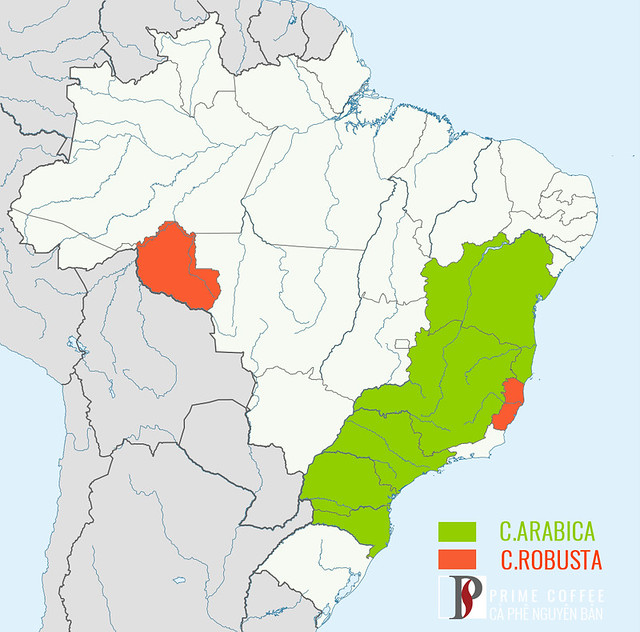 Vài năm trở lại đây, ngành cà phê Brazil không còn phải chứng kiến sự thay đổi sản lượng lớn như trước nữa. Hiện tượng này là kết quả của nhiều yếu tố như: tưới nước và bón phân hợp lý, cơ giới hóa thu hoạch và các thực hành nông nghiệp tốt như làm cành đúng thời điểm và tăng mật độ cây trồng.Niên vụ 2018/19, sản lượng cà phê Brazil đạt 62,5 triệu bao, tăng 18,5% so với niên vụ trước nhờ sản lượng cà phê Robusta phục hồi sau vụ hạn hán trước đó. Thu hoạch vụ mùa cà phê mới 2019/20 ở Brazil đến thời điểm này đã hoàn tất (vụ thu hoạch cà phê chính tại Brazil rơi vào tháng 4-6 hàng năm). Người dân trồng cà phê lạc quan và hy vọng vào vụ mùa tới khi những cơn mưa xuân bắt đầu xuất hiện rải rác ở các vùng trồng cà phê chính (Brazil ở Nam bán cầu nên mua xuân sẽ bắt đầu từ tháng 7-9). Theo Trung tâm Nghiên cứu nâng cao kinh tế ứng dụng (Cepea) của Đại học Sao Paulo, Brazil, thời tiết đang diễn biến thuận lợi cho vụ mùa mới khi xuất hiện lượng mưa đáng kể tại vùng trồng cà phê Conilon Robusta chính ở bang Espirito Santo. Sản lượng cà phê Brazil trong niên vụ 2020 - 2021 dự báo ở mức kỉ lục 67,9 triệu bao, tăng 15% so với năm ngoái, chủ yếu là do điều kiện thời tiết thuận lợi ở phần lớn các khu vực trồng và năm nay là vụ cà phê arabica chính trong chu kì sản xuất hai năm một lần.Trong niên vụ 2019/20, sản lượng cà phê ở mức trung bình 55 triệu bao do niên vụ tới là năm mất mùa tại quốc gia này. Tuy nhiên, trong tháng 9/2019, chính phủ Brazil hạ dự báo sản lượng cà phê năm 2019 xuống còn 49 triệu bao 60 kg từ mức 50,9 triệu bao dự kiến ​​vào tháng 5, do thời tiết khô hạn hơn bình thường gây khó khăn cho quốc gia sản xuất cà phê lớn nhất thế giới. Sản lượng 49 triệu bao đánh dấu mức giảm 20% so với năm 2018, thời điểm Brazil đạt kỉ lục sản xuất với 61,66 triệu bao.Hình 1: Sản lượng và năng suất cà phê Brazil 2007 - 2019	Nguồn: ATO	Vào niên vụ tới, Brazil sẽ ở trong thời kì mất mùa của chu kì hai năm xảy ra một lần, xen kẽ giữa các năm sản xuất cao và thấp. Một số nhà phân tích dự kiến sản lượng sẽ lập kỉ lục khác vào năm 2020 khi Brazil bước vào vụ mùa bội thu của chu kì sản xuất, yếu tố có thể hạn chế bất kì sự phục hồi nào của giá cà phê toàn cầu.Theo Văn phòng Thương mại Nông nghiệp tại Sao Paulo (ATO) dự kiến sản xuất cà phê của Brazil trong năm 2020 - 2021 ở mức kỉ lục 67,9 triệu bao (60 kg), tăng 8,6 triệu bao so với 59,3 triệu bao trong năm trước. Sản lượng cà phê arabica dự báo tăng 17% lên 47,8 triệu bao. Điều kiện thời tiết thuận lợi ở hầu hết các khu vực trồng cà phê chính của Brazil, hỗ trợ cho việc gieo trồng, chăm sóc và đậu quả, do đó có thể mang lại năng suất cao. Ngoài ra, phần lớn các khu vực sản xuất đang trong năm sản xuất chính của chu kì hai năm một lần. Vụ thu hoạch cà phê arabica sẽ bắt đầu vào tháng 5/tháng 6 và chất lượng của vụ mùa dự kiến sẽ tốt hơn năm trước với kích cỡ hạt lớn hơn. Sản lượng cà phê robusta dự kiến sẽ đạt 20,1 triệu bao, tăng 1,8 triệu bao so với năm 2019 - 2020. Vụ thu hoạch sẽ bắt đầu vào tháng 3/tháng 4.Liên đoàn Nông nghiệp Brazil (CNA) cảnh báo về những trở ngại đối với vấn đề lao động và vận chuyển khi các nhà sản xuất cà phê phải đối mặt với những thách thức trong thuê phương tiện vận chuyển, nhân công và bảo trì các thiết bị nông trại do các thành phố và tiểu bang áp đặt các biện pháp cách ly xã hội để ngăn chặn virus lây lan. Một số bang đã thực hiện các biện pháp hướng dẫn nông dân về cách ngăn chặn sự lây lan của COVID-19. Bang Minas Gerais, chiếm 50% tổng sản lượng cà phê của Brazil, đã phát hành một cuốn sách hướng dẫn cách giảm phơi nhiễm với virus trong vụ thu hoạch. Bang Rondonia, khu vực sản xuất cà phê robusta lớn thứ hai cả nước, tuyên bố tình trạng khẩn cấp. Do đó, Ban thư kí Nông nghiệp bang Rondonia đã đưa ra một số khuyến nghị để hướng dẫn người trồng cà phê về cách tiến hành trong quá trình thu hoạch, sấy khô, vận chuyển và xuất khẩu.Tổng diện tích trồng dự kiến ổn định ở mức 2,42 triệu ha trong khi số lượng cây giống dự trữ tăng nhẹ lên 7,25 tỉ cây. Năng suất dự báo tăng 11% lên 32,33 bao/ha so với 29,07 bao/ha trong năm 2019 - 2020. Năng suất cao hơn chủ yếu do năm nay là vụ mùa cà phê arabica chính cũng như sản xuất robusta ổn định ở phần lớn các khu vực. Hình 2: Năng suất cà phê của Brazil giai đoạn 2011 -2021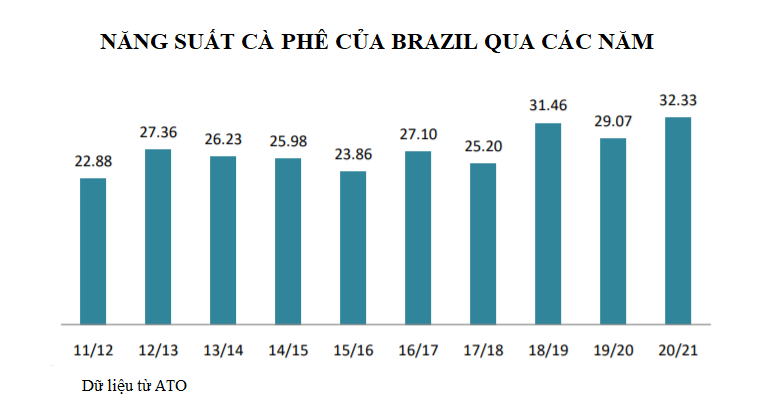 2.2 Hoạt động chế biến và sơ chế sản phẩm	Sản lượng cà phê Robusta của Brazil tăng, đặc biệt là sản lượng năm 2019 cao kỷ lục, sẽ khiến ngành sản xuất cà phê hòa tan của Brazil càng trở nên cạnh tranh hơn. Vị trí dẫn đầu xuất khẩu cà phê hòa tan của Brazil sẽ càng được củng cố nếu thỏa thuận thương mại tự do EU – Mercosur đạt được, mang đến những cơ hội rất lớn cho các nhà máy cà phê hòa tan tại Brazil.- Phương pháp chế biến khô tự nhiên: Đây là phương pháp chế biến lâu đời nhất, dễ thực hiện nhất và phù hợp với các vùng ít nước và thường được sử dụng cho cà phê Robusta. Nguyên trái cà phê chín được để nguyên toàn bộ lớp vỏ, sau đó trực tiếp phơi dưới ánh nắng tự nhiên trong nhiều tuần. Để đẩy nhanh quá trình chế biến cà phê, một số nơi dùng quạt thổi hơi nóng để làm khô và kiểm soát môi trường lên men, khắc phục thời tiết thất thường. Ưu điểm của phương pháp này là quá trình tích lũy dưỡng chất trong hạt diễn ra từ từ giúp hạt đậm vị, đậm hương, mang lại vị mật ngọt, ít chua. Tuy nhiên, nhược điểm của phương pháp chế biến khô tự nhiên là chất lượng hạt cà phê không đồng nhất do phụ thuộc vào nhiều yếu tố như: thời tiết, mức độ chiếu sáng của mặt trời, thời gian phơi khá lâu. - Phương pháp chế biến ướt: Trái cà phê tươi được tách khỏi lớp vỏ và lớp thịt cà phê, xay nát bằng máy chuyên dụng. Sau đó hạt cà phê được mang đi ủ để loại bỏ chất nhầy bên ngoài lớp vỏ trấu. Thời gian ủ cà phê từ 12 tiếng cho đến 6 ngày tùy theo hương vị cà phê mà bạn muốn sản xuất, thời gian ủ càng lâu vị chua của cà phê càng đậm. Sau khi lên men, cà phê được rửa sạch bằng nước và chuyển đến công đoạn sấy khô. Hầu hết cà phê Arabica trên thế giới được chế biến theo cách này, đây là lý do mà cà phê Arabica nguyên chất có vị chua thanh đặc trưng. Ưu điểm của phương pháp chế biến ướt là cho ra hương vị cà phê đồng nhất, đảm bảo vệ sinh, cà phê có vị chua thanh đặc trưng, chất lượng hạt cà phê vượt trội và thời gian chế biến cà phê nhanh. Nhược điểm của phương pháp này là quy trình chế biến cần sử dụng nhiều nước.Hình 3: Tỷ lệ cà phê thô và cà phê chế biến tại Brazil từ 2010-2019Nguồn: Bộ Nông nghiệp Hoa Kỳ, 20192.3. Chính sách hỗ trợ sản xuất	Ngành cà phê của Brazil có 4 nhóm tổ chức chính: (i) Tổ chức của các nhà sản xuất (bao gồm các nhà sản xuất nhỏ lẻ và các hợp tác xã), (ii) Tổ chức của các nhà rang xay; (iii) Tổ chức của các nhà sản xuất cà phê hoà tan và (iv) tổ chức của các nhà xuất khẩu. Các tổ chức ngành hàng này đại diện cho từng nhóm người khác nhau, tham gia vào quá trình:Thảo luận, hoạch định và thực hiện chính sách;Xác định, điều chỉnh, giám sát và đánh giá nghiên cứu kỹ thuật cà phê; Thực hiện các chương trình xúc tiến thương mại, tăng cường chất lượng cà phê.Bộ Nông nghiệp Brazil có chức năng nghiên cứu, hoạch định chính sách, chịu trách nhiệm về các vấn đề vệ sinh an toàn thực phẩm, phòng chống bệnh dịch.Brazil xây dựng và phát triển hệ thống hợp tác xã ngành hàng cà phê hoạt động rất hiệu quả và nhịp nhàng. Sản xuất cà phê của các Hợp tác xã chiếm tới 35% tổng sản lượng cà phê của cả nước. Đoàn đã tới thăm Hợp tác xã cà phê lớn nhất thế giới của Brazil (Cooxupe) được thành lập từ năm 1957, có 12000 thành viên, trong đó 70% là nông trại quy mô nhỏ (5-7ha), 30% là quy mô vừa và lớn. Hàng năm, trang trại này buôn bán tới 4,5 triệu bao (cung cấp cho cả thị trường trong nước và xuất khẩu trực tiếp tới các thị trường Mỹ, EU, Nhật Bản. HTX có hệ thống hoàn chỉnh bao gồm kho chứa, làm sạch, phân loại, đánh bóng, pha trộn hạt cà phê, và buôn bán trực tiếp. Ngoài ra, Brazil còn có các tổ chức hỗ trợ khác như Nhóm các tổ chức nghiên cứu cà phê (Coffee Research Consortium), chịu trách nhiệm nghiên cứu và chuyển giao các vấn đề kỹ thuật cho cà phê, bao gồm nhiều tổ chức nghiên cứu khác nhau như tổ chức nghiên cứu nông nghiệp của chính phủ (Embrapa-điều phối của nhóm), các đơn vị nghiên cứu của các trường đại học, các tổ chức phi chính phủ… Bên cạnh các tổ chức nghiên cứu kỹ thuật cà phê, Brazil còn có tổ chức nghiên cứu kinh tế - xã hội ngành hàng (Coffee Intelligence Center), chịu trách nhiệm nghiên cứu, dự báo, cung cấp thông tin thị trường cà phê thế giới và Brazil cho các tác nhân khác nhau.Là cơ quan chính thức đại diện cho lĩnh vực sản xuất cà phê với các cơ quan chính phủ, Quốc hội, các bộ phận khác của chuỗi sản xuất, các tổ chức quốc tế và xã hội, CNC tích cực tham gia quản lý và đề xuất chính sách lợi ích của người trồng cà phê và hợp tác xã trong ngành, nhằm mục đích các mục tiêu phát triển bền vững ngành cà phêdo chính phủ Brazil đề ra, bao gồm:Tăng cường chính trị và thể chế của ngành cà phê;Bảo quản Funcafé và sử dụng tài nguyên thông minh;Bảo vệ thu nhập của khu vực sản xuất;Tuyên truyền tính bền vững của cà phê Brazil;Tăng khả năng cạnh tranh của khu vực sản xuất;Tăng thị phần của Brazil trên thị trường cà phê quốc tế và tăng cường tiêu thụ nội địa;Giảm thiểu đầu cơ thị trường.Điều phối toàn bộ hoạt động của các tổ chức trên là Hội đồng Cà phê Quốc gia (CNC), có văn phòng thường trực (Cục Cà phê) đặt tại Bộ Nông nghiệp Brazil. Thành viên của hội đồng bao gồm 50% là thành viên của Chính phủ (Bộ và các cơ quan nghiên cứu thuộc Bộ) và 50% là đại diện của 4 nhóm tổ chức trên. Chủ tịch hội đồng là Bộ trưởng Bộ Nông nghiệp, Phó chủ tịch là 1 Thứ trưởng phụ trách nông nghiệp. Hội đồng bao gồm 4 uỷ ban: Uỷ ban thị trường và tiếp thị, Uỷ ban chính sách chiến lược, Uỷ ban nghiên cứu kỹ thuật và Uỷ ban phụ trách các tổ chức quốc tế. Trách nhiệm chính của Hội đồng là điều phối toàn bộ hoạt động của ngành hàng, đưa ra các định hướng chính sách trên cơ sở tham vấn các thành viên đại diện, xác định các ưu tiên nghiên cứu và phân bổ vốn cho hoạt động nghiên cứu và chuyển giao cũng như các chương trình khác như xúc tiến thương mại trong nước, nâng cao chất lượng cà phê, bảo vệ môi trường…III. Thực trạng thương mại của ngành hàng3.1 Xuất khẩuXuất khẩu cà phê của Brazil năm 2019 đạt 5,1 tỷ USD và 2,3 triệu tấn, tăng 3,4% về giá trị và 20,7% về khối lượng so với năm 2018 Hình 4: Khối lượng và giá trị xuất khẩu cà phê của Brazil từ 2008 - 2019	Nguồn: Trademap Trong tổng giá trị xuất khẩu cà phê của Brazil, giá trị xuất khẩu cả phê thô luôn chiếm từ 88,6% - 91,6% trong tổng giá trị xuất khẩu, giá trị xuất khẩu cà phê chế biến chiếm từ 8,4% đến 11,4%.Hình 5: Cơ cấu xuất khẩu cà phê của Brazil từ 2008-2019	Nguồn: TrademapThị trường xuất khẩu cà phê lớn nhất của Brazil năm 2019 là Hoa Kỳ đạt 996,8 triệu USD, chiếm 19,4% tổng kim ngạch xuất khẩu cả phê, tăng 14,3% so với năm 2018; tiếp đến là Đức đạt 798 triệu USD (chiếm 15,6%, tăng 5,1%); Italy đạt 467,4 triệu USD (chiếm 9,1%, tăng 1,2%); Nhật Bản đạt 392,9 triệu USD (chiếm 7,7%, tăng 1,4%); …Hình 6: Thị trường chính xuất khẩu cà phê nhân xô của Brazil năm 2018-2019	Nguồn: TrademapGiá cà phê xuất khẩu trung bình của Brazil sau khi đạt đỉnh điểm vào năm 2011 đã suy giảm mạnh những năm sau đó. Năm 2019, giá cà phê xuất khẩu của Brazil đạt 2217 USD/tấn, giảm 14,3% so với năm trước. Giá cà phê trung bình của Brazil thường cao hơn rất nhiều so vói giá cà phê của Việt Nam.Hình 7: Giá xuất khẩu cà phê của Brazil qua các năm so với Việt Nam	Nguồn: TrademapTiêu dùng cà phê uống liền (RTD) rất phát triển tại Nhật Bản và đang ngày càng được ưa chuộng tại Bắc Mỹ (bao gồm Hoa kỳ và Canada) và tại châu Âu, mặc dù vẫn còn ở mức thấp. Rabobank cho rằng đây là phân khúc tăng trưởng cốt lõi trong ngành cà phê và là một lĩnh vực có biên lợi nhuận cao, có tiềm năng xây dựng thương hiệu. Đặc biệt, tại Bắc Mỹ, sự ưa chuộng ngày càng tăng đối với cà phê ủ lạnh đang mang đến một cú hích mạnh cho cà phê RTD. Đây là một lựa chọn hấp dẫn, tiện lợi cho cả cà phê nóng và đồ uống tăng lực đối với những người đang tìm kiếm hiệu ứng kích thích từ caffeine và cũng cho cả các đồ uống có gas hoặc đồ uống không cồn khác. Mối quan hệ đối tác gần đây của PepsiCo và Lavazza, cũng như sự ra đời của cà phê uống liền Costa, cho thấy lằn ranh giữa các đồ uống không cồn và cà phê uống liền sẽ ngày càng mờ nhạt.Cà phê viên nén và cà phê túi lọc tiếp tục tăng trưởng tại các thị trường phát triển. Yếu tố thành công chính của các sản phẩm cà phê dùng một lần nằm ở tính tiện lợi, đặc biệt dễ sử dụng và tốc độ chuẩn bị nhanh. Hiện nay, Tây Âu (65%) và Bắc Mỹ (26%) chiếm thị phần áp đảo trong doanh số toàn cầu nhưng nhu cầu đang tăng lên ở tất cả các khu vực. Do tiện lợi là một trong những động lực chính của nhu cầu tiêu dùng toàn cầu, Rabobank dự báo nhu cầu cà phê viên nén và túi lọc tiếp tục tăng trưởng trong tương lai gần. Hơn nữa, tính hiệu quả trên cho thấy sự chuyển dịch sang cà phê viên nén và túi lọc sẽ có thể có tác động tiêu cực lên lượng cà phê.3.2 Nhập khẩuBrazil là quốc gia có sản lượng cà phê lớn nhất thế giới, nhưng vẫn nhập khẩu thêm cà phê thô (rang hoặc chưa rang). Mặc dù số lượng chưa lớn nhưng trong 10 năm qua tỷ lệ tăng rất đáng kể, trung bình tăng 28,9%/năm, từ 8,4 triệu USD năm 2008 tăng lên 81,7 triệu USD năm 2019. Hình 8: Nhập khẩu cà phê của Brazil 2008 - 2019	Nguồn: TrademapThị trường nhập khẩu cà phê chính của Brazil năm 2019 là từ Thụy Sĩ với giá trị nhập khẩu đạt 52,4 triệu USD (chiếm 64,1% tổng giá trị nhập khẩu), tiếp đến là Pháp đạt 7,4 triệu USD (chiếm 9%), Italy đạt 5,3 triệu USD (chiếm 6,4%), Anh đạt 4,7 triệu USD (chiếm 5,7%), Tây Ban Nha đạt 4,1 triệu USD (chiếm 5%), … Hình 9: Nguồn nhập khẩu cà phê của Brazil năm 2018-2019	Nguồn: TrademapTính đến tháng 5/2020, xuất khẩu cà phê Arabica giảm 27% xuống còn 2,19 triệu bao, trong khi xuất khẩu cà phê Robusta tăng gần 5% lên 484.064 bao. Cecafe cho hay vụ thu hoạch cà phê Robusta bắt đầu sớm hơn vụ thu hoạch cà phê Arabica tại Brazil nên nguồn cung cà phê Robusta thu hoạch mới vẫn còn khá dồi dào để xuất khẩu, giúp tăng kim ngạch xuất khẩu loại cà phê này – vốn được sử dụng rộng rãi để sản xuất cà phê hòa tan.3.3 Tiêu dùng trong nướcNgay từ buổi đầu lịch sử, trong giai đoạn thuộc địa của châu Âu, cà phê Brazil được trồng để cung cấp trong nước, và chỉ xuất khẩu từ đầu thế kỷ 19 do nhu cầu tăng cao từ Hoa Kỳ, và các quốc gia Châu Âu khác. Cà phê đã trở thành một sản phẩm tiêu dùng rất phổ biến với hàng triệu người Brazil, có thể đơn giản là người dân thích uống cà phê chăng hoặc do chính sách vững mạnh của giới đầu ngành Brazil). Theo Hiệp hội Cà phê thế giới, Brazil là nước tiêu thụ cà phê nội địa cao thứ nhì thế giới, chỉ sau Mỹ và là nước có lượng tiêu thụ nội địa cao nhất trong các nước sản xuất cà phê. Hiện nay Brazil tiêu thụ nội địa hằng năm khoảng 600.000 tấn cà phê, Lượng tiêu thụ cà phê bình quân đầu người đạt tới 4,7 kg/năm.Với 21 triệu bao loại 60kg hàng năm, Brazil là nước tiêu thụ cà phê lớn thứ hai thế giới và nhu cầu hiện vẫn đang tăng lên. Quan trọng hơn, doanh số cà phê cao cấp, như các loại cà phê đặc sản, trái cà phê tươi, và đặc biệt là cà phê viên nén, đang tăng mạnh hơn các sản phẩm tiêu chuẩn như cà phê uống liền và cà phê xay hạng tiêu chuẩn. Rabobank dự báo doanh số cà phê cao cấp tại Brazil sẽ tiếp tục tăng trưởng 2 con số đến năm 2021 và thu hút thêm đầu tư mới từ các nhà sản xuất cà phê toàn cầu.Niên vụ cà phê 2019/20, Brazil, nhà sản xuất cà phê Robusta lớn thứ hai thế giới dự kiến sản xuất 18,3 triệu bao Robusta, tăng 10% so với năm trước. Với sản lượng này, Brazil sẽ chiếm 25% sản lượng cà phê Robusta toàn cầu, trong khi đó, tỷ lệ này của Việt Nam là 40%.Cà phê Robusta là nguyên liệu chính sản xuất trong phối trộn cà phê hòa tan rất được yêu chuộng ở Brazil. Một trong những lý do khiến Brazil đẩy mạnh sản lượng cà phê Robusta là mức tiêu thụ trong nước tăng vọt. Bộ Nông nghiệp Mỹ dự báo mức tiêu thụ cà phê ở Brazil trong niên vụ 2019-2020 sẽ tăng lên mức 25,53 triệu bao, cao hơn 15% so với cách đây 5 năm. Dân số tăng cộng với mức thu nhập tăng ở Brazil giúp thúc đẩy mức tiêu thụ cà phê ở nước này.Hình 10: Tiêu thụ cà phê trong nước của Brazil 2001-2019Nguồn: USDATheo Hiệp hội Công Nghiệp Cà Phê (ABIC), ngành công nghiệp cà phê đã liên tăng trưởng ở mức 3-3,5% trong vài năm qua, mặc dù Brazil đã gặp khủng hoảng kinh tế. ABIC cho rằng uống "cafezinho" (một chén nhỏ cà phê) là một phần của truyền thống Brazil và người tiêu dùng đã không từ bỏ thói quen ngay cả trong suy thoái. Những lý do chính bao gồm: người tiêu dùng thu nhập thấp đã chuyển sang tiêu dùng cà phê có giá thành thấp hơn; xu thế gia tăng tiêu thụ cà phê chất lượng cao như cà phê viên nang (tăng từ 7 đến 10 ngàn tấn trong giai đoạn 2015 đến 2016); và dịch vụ ăn uống đã dần tăng lên như là một kênh tiêu thụ cà phê thay vì chỉ dựa vào kênh bán lẻ.3.4 Tồn khoTheo ATO/Sao Paulo dự báo, tồn kho cuối niên vụ 2018/2019 đạt 4 triệu bao, tăng 1,93 triệu bao so với niên vụ trước (2.07 triệu bao) do dự báo nguồn cung tăng mạnh. Trong khi đó tồn kho của Chính phủ gần như bằng 0. Tồn kho ở đây bao gồm tồn kho của người trồng, HTX cà phê, các nhà xuất khẩu, ngành công nghiệp cà phê rang/xay và hòa tan…Bảng 3: Tồn kho cà phê tại Brazil từ năm 2015-2019Nguồn: USDA3.5 Giá cà phê trong nướcCả giá cà phê arbica và robusta đều tăng mạnh trong quí cuối năm 2019 sau khi suy yếu trong suốt vụ mùa. Kể từ tháng 11/2019, giá cà phê, chủ yếu arabica, đã tăng cao do mối lo nguồn cung cà phê chất lượng cao, thiếu hụt nguồn cung sẵn có, nhu cầu ổn định cả trong và ngoài nước cũng như đồng nội tệ giảm giá so với đồng USD. Theo đánh giá của ngành, mặc cản trở của dịch bệnh, giá cà phê sẽ vẫn ở mức ổn định trong năm 2020 do nguồn cung cà phê toàn cầu vẫn còn hạn chế. Ngoài ra, các nhà môi giới và bán buôn gặp khó khăn trong việc đảm bảo nguồn cung mới. Giá cà phê kì hạn cũng cho thấy sự ổn định bất chấp sự tăng giá gần đây của đồng USD so với đồng real Brazil. Vấn đề phương tiện vận chuyển cũng là một yếu tố giữ giá cà phê mạnh trên toàn thế giới. Đại dịch COVID-19 đã dẫn đến nhiều vấn đề trong vận chuyển và xuất khẩu trên toàn cầu, gây thêm áp lực lên thị trường vốn đã khan hiếm nguồn cung. Sự gián đoạn nguồn cung và lệnh giãn cách xã hội trên toàn quốc có thể sẽ giữ giá cà phê giao sau ổn định, ít nhất là trong ngắn hạn.Chênh lệch giữa giá cà phê arabica và robusta tiếp tục tăng kể từ quí II năm 2019 vì giá arabica đã phục hồi nhanh hơn so với robusta. Hình 11: Năng suất cà phê của Brazil giai đoạn 2011 -2021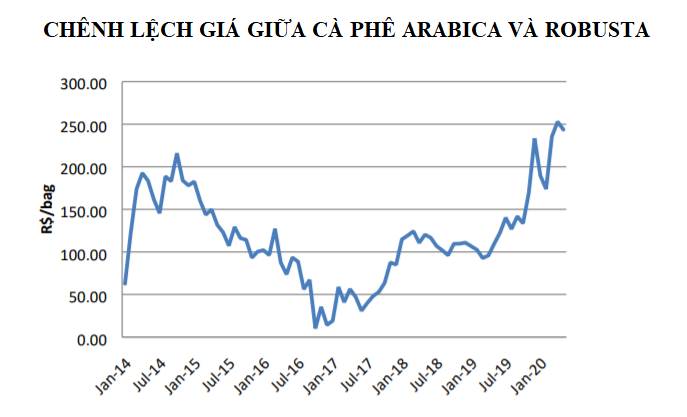 Nguồn: USDA3.6 Chính sách hỗ trợ thương mại cà phê của BrazilBrazil miễn thuế xuất khẩu cà phê, nhưng cà phê nhân và cà phê rang xay nhập khẩu bị đánh thuế 10% và cà phê hòa tan là 16%. Cà phê chưa qua chế biến có thể miễn thuế xuất khẩu đến ba nước lớn nhất: Hoa Kỳ, Liên minh Châu Âu và Nhật Bản, nhưng cà phê chế biến như rang xay, hòa tan và lọc caffin chịu thuế 7,5% đối với EU và 10% đối với Nhật. Các đơn hàng xuất khẩu sang Hoa Kỳ được miễn thuế.Tổ chức của các nhà xuất khẩu cà phê Brazil (Cecafe) có vai trò quan trọng trong việc xúc tiến, đàm phán với các đối tác nhập khẩu, tìm hiểu thị hiếu từng thị trường về sản phẩm cà phê. Cà phê Brazil được xuất khẩu trực tiếp không qua trung gian giúp giảm chi phí, có lợi thế về giá, tạo được uy tín. Ngoài ra, có Bộ Nông nghiệp Brazil chuyên nghiên cứu, hoạch định chính sách, chịu trách nhiệm về vấn đề vệ sinh thực phẩm, phòng chống bệnh dịch. Bên cạnh đó, Brazil còn sử dụng “Quỹ cà phê” để tài trợ chi phí sản xuất, xúc tiến thương mại, quảng bá hình ảnh và nghiên cứu cà phê.Trong thương mại quốc tế Brazil thường xuyên thặng dư thương mại với hầu hết các đối tác thương mại chính. Thời gian gần đây, do suy thoái kinh tế nên nước này càng tăng cường các biện pháp phòng vệ thương mại nhằm bảo hộ sản xuất trong nước. Theo WTO, Brazil là một trong những nước thường xuyên áp dụng các biện pháp phòng vệ nhiều nhất.Năm 2018-2019, khi giá cà phê trên thế giới giảm sâu, Chính phủ Brazil đang xem xét việc đưa ra quyền chọn bán đối với các nhà sản xuất cà phê như một biện pháp để kéo giá cà phê, vốn đang ở đáy 13 năm, và đảm bảo thu nhập tối thiểu cho nông dân đang gặp khó khăn. Theo đó, chương trình sẽ cho phép các nhà sản xuất quyền bán mùa vụ của mình cho chính phủ ở một mức giá cố định, theo đó đặt ra giá sàn tại nhà sản xuất và xuất khẩu cà phê lớn nhất thế giới. Điều này có thể buộc người mua trả nhiều hơn cho cà phê Brazil. Đây là chương trình có lợi cho cả hai bên. Người nông dân có thể được đảm bảo mức giá tốt hơn, và chính phủ có thể thu lời từ việc bán lượng cà phê dự trữ khi giá phục hồi.Lần cuối cùng Brazil sử dụng quyền chọn vào năm 2013, khi đưa ra hợp đồng cho người nông dân để bán tới 3 triệu bao cà phê cho chính phủ ở mức giá cố định. Quyền chọn bán yêu cầu các nhà sản xuất cà phê thanh toán một khoản phí nhỏ đối với quyền bán cà phê cho chính phủ. Nếu giá cà phê thị trường dưới mức giá cố định được đặt ra cho quyền chọn bán khi chúng đáo hạn, nhà sản xuất thường sẽ dùng quyền chọn bán và vận chuyển sản phẩm tới kho chứa quốc gia. Chính phủ Brazil đã bán lượng cà phê thu mua trong chương trình năm 2013, thời điểm giá phục hồi và vào năm 2017 tiêu thụ toàn bộ lượng cà phê tồn kho.Một thách thức đối với chương trình này là chi phí tiềm tàng trị giá hàng tỉ real đối với chính phủ tại thời điểm Tổng thống Brazil Jair Bolsonaro cam kết hạn chế chi tiêu công và giảm thâm hụt ngân sách lớn. Chương trình được dự kiến sẽ áp dụng vào năm 2020 nếu giá cà phê trên thị trường thế giới vẫn không được phục hồi.IV. Bài học kinh nghiệm cho Việt NamBrazil có điều kiện đất đai khí hậu không thực sự thuận lợi so với Việt Nam, tuy nhiên Brazil lại là nước sản xuất cà phê lớn nhất thế giới trong 150 năm qua, hiện cung cấp 1/3 sản lương cà phê toàn cầu. Do đó báo cáo này nhằm hiểu rõ hơn về hoạt động sản xuất, thương mại, chính sách đối với ngành cà phê của Brazil, từ đó rút ra bài học kinh nghiệm để nâng cao năng lực cạnh tranh cho ngành cà phê của Việt Nam. Ngành cà phê Brazil có những vấn đề cụ thể khác với Việt Nam, nhưng cũng không khỏi đối mặt với nhiều vấn đề thiếu bền vững. Cà phê Brazil cũng phải đối mặt với vấn đề được mùa cách vụ (chu kỳ 2 năm) như ở Việt Nam. Là nước sản xuất cà phê lớn nhất thế giới, chu kỳ 2 năm của Brazil thường gây ảnh hưởng lớn tới giá cà phê thế giới.Việc tăng mật độ cây trồng không áp dụng với Việt Nam do ở Brazil cà phê Chè thường được trồng với khoảng cách 3,5m x 3,5 m ở nông trường lớn cơ giới hóa và 2,5m x 2,5m ở hộ gia đình trong khi ở Việt Nam, mật độ trồng cà phê Vối ở mức tương đương, nhưng mật độ trồng cà phê Chè đã cao gấp đôi. Việc áp dụng các tiến bộ khoa học kỹ thuật cũng góp phần làm tăng sản lượng và góp phần giảm bớt sự chênh lệch giữa hai vụ trong chu kỳ 2 năm. Brazil có một cơ chế tổ chức ngành hàng cà phê rất chặt chẽ, điều tiết và quản lý hoạt động sản xuất, tiêu thụ, xuất khẩu… bảo đảm lợi ích của các bên tham gia.  Chính phủ Brazil đang chuyển hướng chính sách ưu đãi sang khu vực nông nghiệp, nông thôn và cho các doanh nghiệp nhỏ và siêu nhỏ bằng nhiều biện pháp cụ thể: Cùng với chính sách thắt lưng buộc bụng, tăng cường thu thuế, Chính phủ Brazil tập trung nguồn lực nhằm đẩy mạnh phát triển nông nghiệp nông thôn coi đây là một cứu cánh cho nền kinh tế.  Là quốc gia có lịch sử truyền thống trong ngành và nhiều kinh nghiệm thâm nhập vào thị trường EU, Hoa Kỳ, Nhật Bản…Brazil có nhiều kinh nghiệm nâng cao năng lực cạnh tranh xuất khẩu mặt hàng cà phê mà Việt Nam cần học hỏi. Cụ thể:(i) Cung ứng các sản phẩm đảm bảo chất lượng, đạt tiêu chuẩn chứng nhận quốc tế:Sản phẩm cà phê của Brazil rất có uy tín trên thị trường thế giới nói chung và EU nói riêng nhờ chất lượng cao và đảm bảo tuân thủ nghiêm ngặt các qui định về cà phê của ICO. Brazil có giống tốt, điều kiện tự nhiên thuận lợi, máy móc hiện đại và hệ thống nghiên cứu khoa học tiên tiến luôn đảm bảo chất lượng cà phê cao, vệ sinh an toàn thực phẩm, vượt qua được rào cản kĩ thuật khi xâm nhập vào EU.Khi người tiêu dùng ngày càng chú trọng đến những sản phẩm cà phê có con dấu chứng nhận thì Brazil cũng đã đưa vào các hệ thống cần thiết để đáp ứng các nhu cầu này của thị trường. Brazil quản lý chuỗi hoạt động giữa các bên liên quan như người nông dân, người sản xuất, trung gian và người xuất khẩu; đảm bảo chất lượng nghiêm ngặt từ trồng trọt đến chế biến; sản phẩm cà phê đạt chuẩn được chứng nhận bởi các tổ chức thứ 3 như Fai-trade, RFA, UTZ…Tính đến nay đã có hơn 250 nhãn hàng cà phê của Brazil được cấp giấy chứng nhận chất lượng. Bên cạnh đó, Brazil cũng quan tâm đến vấn đề môi trường và quyền con người, đảm bảo các tổ chức và nông dân không khai thác sử dụng lao động trẻ em.(ii) Tổ chức tốt việc điều phối hoạt động dọc chuỗi ngành hàng cà phê:Brazil có một cơ chế tổ chức ngành hàng cà phê rất chặt chẽ, điều tiết và quản lý hoạt động sản xuất, tiêu thụ, xuất khẩu… bảo đảm lợi ích của các bên tham gia. Trước tiên ở khâu sản xuất, Brazil xây dựng theo mô hình HTX. Nhiệm vụ chính của HTX là tổng hợp khuyến nông và tìm thị trường đầu ra cho sản phẩm, giúp người dân có thể an tâm sản xuất mà không cần lo lắng về đầu ra. Bên cạnh đó, Brazil có “Tổ chức ngành hàng cà phê Brazil” và sử dụng “Quỹ Cà phê” làm công cụ tài chính thực hiện các chính sách, quyết định mà tổ chức điều phối  ban hành.Ngành cà phê của Brazil có 4 nhóm tổ chức chính: Tổ chức của các nhà sản xuất bao gồm các nhà sản xuất nhỏ lẻ và các HTX, Tổ chức của các nhà rang  xay, Tổ chức của các nhà sản xuất cà phê hoà tan và Tổ chức của các nhà xuất khẩu. Các tổ chức này tham gia vào quá trình thảo luận, hoạch định và thực hiện chính sách; xác định, điều chỉnh, giám sát và đánh giá nghiên cứu kỹ thuật cà phê; thực hiện các chương trình xúc tiến thương mại, tăng cường chất lượng cà phê (Hoàng Ngân, 2007). Tổ chức của các nhà xuất khẩu có vai trò quan trọng trong việc xúc tiến, đàm phán với các đối tác nhập khẩu, tìm hiểu thị hiếu từng thị trường về sản phẩm cà phê. Cà phê Brazil được xuất khẩu trực tiếp không qua trung gian giúp giảm chi phí, có lợi thế về giá, tạo được uy tín. Ngoài ra, có Bộ Nông nghiệp Brazil chuyên nghiên cứu, hoạch định chính sách, chịu trách nhiệm về vấn đề vệ sinh thực phẩm, phòng chống bệnh dịch. Bên cạnh đó, Brazil còn sử dụng “Quỹ cà phê” để tài trợ chi phí sản xuất, xúc tiến thương mại, quảng bá hình ảnh và nghiên cứu cà phê.(iii) Tăng cường quan hệ hợp tác nhằm tận dụng những ưu đãi và hỗ trợ, tham gia các hội nghị, sự kiện chuyên đề, xúc tiến quảng cáo cà phêBrazil thúc đẩy quan hệ với các tổ chức của EU nhằm tận dụng sự hỗ trợ về mặt kĩ thuật và tài chính của những tổ chức này, xem đây là một phương thức tiếp cận với các doanh nghiệp cà phê tại EU. Hiệp hội Cà phê Brazil (ABIC) tạo những điều kiện để các doanh nghiệp tham gia các buổi hội nghị, sự kiện và xúc tiến quảng cáo cà phê ở thị trường EU. Những hoạt động này sẽ giúp doanh nghiệp cập nhật thông tin, xây dựng mối quan hệ kinh doanh với các khách hàng tiềm năng tại EU.Quỹ Cà phê Brazil hỗ trợ chương trình quảng cáo cà phê trong nước và tổ chức xúc tiến ở nước ngoài nhằm tạo hình ảnh tích cực về sản phẩm cà phê Brazil, mở rộng thị trường cà phê nội địa và quốc tế. Một ví dụ thành công về việc quảng cáo của Brazil là chương trình “Cà phê và sức khỏe” với nội dung hướng dẫn và giáo dục về lợi ích của việc sử dụng cà phê điều độ đối với sức khỏe con người.(iv) Nghiên cứu những phương pháp chế biến cà phê mớiNgoài những phương pháp chế biến thông thường như chế biến khô, chế biến ướt, chế biến nửa ướt thì Brazil còn tiếp tục nghiên cứu những phương thức chế biến cà phê mới như “khô tự nhiên”, cà phê được để khô ở trên cây nhằm làm tăng hương vị tự nhiên của hạt cà phê. Điều này làm gia tăng sự khác biệt giữa cà phê của Brazil với các đối thủ, giúp nâng cao được giá bán, có nhiều lợi nhuận hơn. Hàng năm, Quỹ Cà phê Brazil dành ngân sách tài trợ cho các hoạt động nghiên cứu trong chương trình “Quốc gia nghiên cứu và phát triển cà phê” nhằm tạo ra và chuyển giao kiến thức, công nghệ, nâng cao khả năng cạnh tranh của cà phê Brazil.PHỤ LỤCBảng 1: Tỷ trọng GDP ngành nông nghiệp so với GDP cả nước của Brazil giai đoạn 2007 - 2019	Nguồn: WorldbankBảng 2. Top 5 thị trường xuất khẩu cà phê lớn nhất của Brazil (ĐVT: Nghìn USD)Nguồn: TrademapBảng 3. Top 5 thị trường nhập khẩu cà phê lớn nhất của Brazil (ĐVT: Nghìn USD)Nguồn: TrademapTÀI LIỆU THAM KHẢOhttps://primecoffea.com/ca-phe-brazil.html;https://visty.vn/ca-phe-brazil/;Báo cáo thường niên ngành cà phê của Văn phòng thương mại nông nghiệp Sao Paulo (ATO).https://bnews.vn/xuat-khau-ca-phe-cua-brazil-cao-ky-luc-trong-thang-11-2020/180336.html;Tổ chức cà phê quốc tế www.ico.org ITC: https://trademap.org/Index.aspxBộ Nông nghiệp Hoa Kỳ https://www.usda.gov/https://vietnambiz.vn/brazil-xem-xet-thuc-hien-quyen-chon-ban-ca-phe-de-ho-tro-gia-20190405155422158.htm;https://vietnambiz.vn/usda-san-xuat-ca-phe-brazil-nam-2020-2021-du-bao-o-muc-ki-luc-20200602000254179.htm;Năm20162017201820192020(dự kiến)Tốc độ tăng trưởng GDP-3,6%1,0%1,12%2,1%2,2%CPI8,7%3,0%3,66%4,7%4,5%Xuất khẩu hàng hóa (Tỷ USD), giá FOB185,2217,7239,9206216Nhập khẩu hàng hóa (tỷ USD), giá FOB137,5151181178191Năm20182019Tổng diện tích    2,158,517    2,131,930 Diện tích cho thu hoạch    1,864,323    1,812,765 Diện tích Arabica    1,749,404    1,733,120 Diện tích Arabica cho thu hoạch    1,497,059    1,449,656 Diện tích Robusta      409,113      398,810 Diện tích Robusta cho thu hoạch      367,264      363,109 Niên vụ2015/20162016/20172017/20182018/20192019/2020Tồn kho đầu niên vụ (triệu bao)93052372382819193864Tồn kho cuối niên vụ (triệu bao)23723828191938642879NămGDP ngành nông nghiệpGDP cả nướcTỷ trọng GDP NN/ cả nước(%)20071314272048.3%20081388310944.6%20091306333339.2%20101413388536.4%20111427437632.6%20121343481427.9%20131366533125.6%20141365577823.6%20151419599523.7%20161526625924.4%20171447655322.1%20181441682721.1%201981.618404.4%NămTổnggiá trịXKHoa KỳĐứcItalyNhật BảnBỉKhác20084,763,069811,594855,755482,123362,317381,5421,869,73820094,278,939807,092859,846354,839342,949296,0341,618,17920105,764,6211,144,2991,156,272501,612436,965392,4682,133,00520118,732,8371,909,0521,688,219767,098733,413624,9593,010,09620126,462,6581,156,9431,160,371608,639620,167445,6662,470,87220135,275,7211,000,607886,229455,563514,038360,9382,058,34620146,661,8751,299,4391,295,031551,402546,602550,2842,419,11720156,158,7401,272,1411,074,698565,900490,771408,8462,346,38420165,471,8801,025,784974,288485,735474,186348,0692,163,81820175,273,3051,018,249894,139491,591400,531312,4732,156,32220184,961,897871,763759,085462,020387,583310,7502,170,69620195,130,665996,829797,957467,392392,896312,3412,163,250NămTổnggiá trị NKThụy SĩPhápItalyAnhTây Ban NhaKhác20088,3805,5774481,741633548200916,38311,1984491,4232,199121,102201024,24217,6823661,4292,88301,882201145,25133,6725392,0895,1789412,832201241,78925,0735671,8077,8382,9883,516201340,13220,0009253,5116,7564,3764,564201460,00127,3859298,12111,9476,8714,748201584,02335,9501,43712,45316,27911,1736,731201660,98835,0262,10811,0252,7274,1425,960201782,18650,5745,02312,5132,9994,4536,624201869,14437,8914,8889,6033,0885,2948,380201981,66452,3687,3675,2654,6524,1087,904